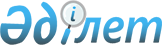 Об утверждении ставки арендной платы за предоставление в имущественный наем (аренду) государственного коммунального имущества города Астаны
					
			Утративший силу
			
			
		
					Постановление акимата города Астаны от 3 июля 2014 года № 113-1099. Зарегистрировано Департаментом юстиции города Астаны 8 августа 2014 года № 830. Утратило силу постановлением акимата города Астаны от 23 мая 2017 года № 206-1011 (вводится в действие по истечении десяти календарных дней после дня его первого официального опубликования)
      Сноска. Утратило силу постановлением акимата г. Астаны от 23.05.2017 № 206-1011 (вводится в действие по истечении десяти календарных дней после дня его первого официального опубликования).
      В соответствии с Гражданским кодексом Республики Казахстан от 27 декабря 1994 года, законами Республики Казахстан от 23 января 2001 года "О местном государственном управлении и самоуправлении в Республике Казахстан", от 21 июля 2007 года "О статусе столицы Республики Казахстан", от 1 марта 2011 года "О государственном имуществе", Правилами передачи государственного имущества в имущественный наем (аренду), утвержденными постановлением Правительства Республики Казахстан от 13 февраля 2014 года № 88, акимат города Астаны ПОСТАНОВЛЯЕТ:
      1. Утвердить ставку арендной платы за предоставляемое в имущественный наем (аренду) государственное коммунальное имущество города Астаны согласно приложению.
      2. Руководителю Государственного учреждения "Управление финансов города Астаны" произвести государственную регистрацию настоящего постановления в органах юстиции с последующим его опубликованием в официальных и периодических печатных изданиях, а также на интернет-ресурсе, определяемом Правительством Республики Казахстан, и на сайте акимата города Астаны.
      3. Контроль за исполнением настоящего постановления возложить на заместителя акима города Астаны Нагаспаева Е.К.
      4. Настоящее постановление вводится в действие по истечении десяти календарных дней со дня его первого официального опубликования. Ставки
арендной платы за предоставляемое в имущественный наем
(аренду) государственное коммунальное имущество
города Астаны
      1. При предоставлении в имущественный наем (аренду) недвижимого имущества, являющегося государственным коммунальным имуществом города Астаны, ставка арендной платы устанавливается в размере: 
      1) для юридических и физических лиц, оказывающих услуги по организации питания учащихся школ города Астаны, некоммерческих и неправительственных организаций, национально-культурных центров - 200 (двести) тенге в месяц за один квадратный метр;
      2) для иных юридических и физических лиц – 1 000 (одна тысяча) тенге в месяц за один квадратный метр;
      3) под установку банкоматов, терминалов для установки оборудования базовой станции и антенн сотовой связи - 3 МРП (три месячных расчетных показателя в месяц за один квадратный метр;
      4) объекты истории и культуры местного значения - 1 000 (одна тысяча) тенге в месяц за один квадратный метр за исключением некоммерческих организаций. 
      2. При предоставлении в имущественный наем (аренду) оборудования, автотранспортных средств и других непотребляемых вещей расчет годовой арендной платы осуществляется по формуле:
      Ап = С х Nam /100 х Кп
      где:
      Ап - ставка арендной платы за оборудование, транспортные средства и другие непотребляемые вещи в год;
      С - остаточная стоимость оборудования по данным бухгалтерского учета.
      При передаче в имущественный наем (аренду) оборудования, транспортных средств и других непотребляемых вещей с начисленным износом 100% остаточная стоимость принимается в размере 10% от первоначальной (восстановительной) стоимости;
      Nam - предельные нормы амортизации в соответствии со статьей 110 Кодекса Республики Казахстан "О налогах и других обязательных платежах в бюджет (Налоговый кодекс)";
      Кп - понижающий коэффициент (применяется при износе оборудования, транспортных средств и других непотребляемых вещей более 60% -в размере 0,8, при предоставлении субъектам малого предпринимательства для организации производственной деятельности и развития сферы услуг населения, за исключением торгово-закупочной (посреднической) деятельности - в размере 0,5).
					© 2012. РГП на ПХВ «Институт законодательства и правовой информации Республики Казахстан» Министерства юстиции Республики Казахстан
				
Аким
И. ТасмагамбетовПриложение
к постановлению акимата
города Астаны
от 3 июля 2014 года № 113-1099